Департамент образования Ярославской области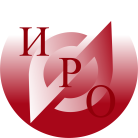 Государственное образовательное автономное учреждение Ярославской области«Институт развития образования» ИНФОРМАЦИОННОЕ ПИСЬМОУВАЖАЕМЫЕ КОЛЛЕГИ!Приглашаем вас принять участие в конференции "ФГОС ДО: настоящее и будущее" в рамках межрегиональной научно-практической конференции «Реализация ФГОС: тенденции и перспективы»,  которая будет проводиться 2 декабря 2015 года ГОАУ ЯО «Институт развития образования». Цель конференции: выявление и профессиональное обсуждение эффективных практик реализации ФГОС дошкольного образования Направления работы конференции: Реализация ООП ДО: «настольная книга» воспитателя?Социокультурные практики в дошкольном образовании (приобщение детей к социокультурным нормам, традициям семьи, общества; учет этнокультурной ситуации развития детей; сотрудничество с семьей)Реализация деятельностного подхода: актуальные компетентности педагога дошкольного образованияПознавательно-исследовательская деятельность детей как средство достижения целевых ориентиров дошкольного образованияИнформационно - образовательная среда ДОО/группыРеализация ФГОС в работе с детьми раннего возрастаПроблема оценки качества образовательной деятельности в ДООВоспитатель в условиях инклюзивного образованияУчастники конференции:учёные, представители высших учебных заведений;педагоги и руководители  ДОО;методисты ИМЦ, ММЦ;руководители районных МО;представители издательств;представители образовательных учреждений регионов;представители общественных организацийРежим работы  конференции:  с 10.00 до 16.00 Место проведения: ГОАУ ЯО «Институт развития образования», г. Ярославль, ул. Богдановича, 16. Конференция проводится в очно-заочной форме, а также предполагает публикацию статей в сборнике (электронная версия). Оргкомитет оставляет за собой право отбора статей для публикации. ПриложениеТребования к оформлению материаловОбъём не более 4 страниц (10 тыс. печ. знаков). Кегль – 14, интервал – 1. Формат - Word. Шрифт – Times New Roman. Выравнивание по ширине. Отступ – 1,25. Поля – общепринятые. Оформление ссылок – в тексте в квадратных скобках в соответствии с библиографическим списком. Оформление библиографического списка – в соответствии с требованиями ГОСТ 7.1.-2003. Заявки на участие в конференции и материалы в сборник принимаются до 25  ноября 2015 года по электронной почте на адрес: rcnit@iro.yar.ruЗаявка Фамилия, имя, отчество: _____________________________________________Место работы, должность: ___________________________________________Ученая степень: ____________________________________________________Ученое звание: _____________________________________________________Адрес, индекс: _____________________________________________________Телефон: __________________________________________________________Факс: _____________________________________________________________e-mail: ____________________________________________________________Планирую принять участие в работе конференции (подчеркнуть направление, в котором планируете принять участие)Реализация ООП ДО: «настольная книга» воспитателя?Социокультурные практики в дошкольном образованииРеализация деятельностного подхода: актуальные компетентности педагога дошкольного образованияПознавательно-исследовательская деятельность детей как средство достижения целевых ориентиров дошкольного образованияИнформационно- образовательная среда ДОО/группыРеализация ФГОС в работе с детьми раннего возрастаПроблема оценки качества образовательной деятельности в ДООВоспитатель в условиях инклюзивного образованияФорма участия в конференции (подчеркнуть):Публикация в сборнике конференцииУчастие в работе секционных заседаний, дискуссионных площадокУчастие в работе секционных заседаний, дискуссионных площадок с выступлениемТема выступления     _______________________________________________Необходимость в гостинице (да/нет): __________________________________Контактная информация: Коточигова Елена Вадимовна, заведующий кафедрой дошкольного образования
тел. 45-99-39Лепешкова Мария Петровна,  ассистент кафедры дошкольного образования
тел. 45-99-39